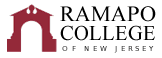 
Music: Music PerformanceRecommended Graduation Plan (Fall 2024) This recommended graduation plan is designed to provide a blueprint for students to complete their degrees on time. These plans are the recommended sequences of courses. Students must meet with their Academic Advisor to develop a more individualized plan to complete their degree. Three writing intensive courses are required in the major and/or school core (examples are marked by WI designation in the plan below). Consult with your advisor for specific details.NOTE: This recommended Graduation Plan is applicable to students admitted into the major during the 2024-2025 academic year.NOTE: CRWT and MATH courses are determined by placement testing and should be taken following the sequence above.
Total Credits Required: 128 creditsGPA: 2.0General Education courses can be done in any order with the exception of INTD 101, CRWT and MATH. Those three general education courses will need to be done first. First Year Seminar is taken in the first semester. Failure to complete CRWT and MATH will result in a hold when the student hits 64 credits. The following general education courses can be done in any order. For more info on these courses, please visit the General Education program requirements website in the College Catalog:Social Science Inquiry (SOSC 110) [+W]Scientific Reasoning Historical Perspectives [+W]Studies in the Arts & Humanities (CRWT 102 is a prerequisite to this course) [+W]Global Awareness [+W] Distribution Category (Must be outside of CA)Distribution Category  +W: Students transferring in with 48 or more credits are waived from these general education requirements.* Students may take 18 credits without additional tuition.**Must take Musicianship placement test to determine appropriate placement. If a student scores 74 or below on this test, they will be required to take MUSI 121–Music Fundamentals in their first term and proceed with the Musicianship sequence thereafter.*** Courses from the Performance Concentration categories: Technique courses (4 cr.), performance courses (4 cr.), ensembles (2 cr.), elective category (4 cr.), Applied Music lessons (1 cr. twice), or Flexible (2 cr.).**** Many 200-level Music and Culture courses count for the Gen Ed category of Culture and Creativity (CC); check the Catalog.***** First year students are strongly encouraged to take a minimum of one 2-credit performance course (ensemble) during fall and spring semesters.****** Students must take Applied Music lessons concurrently with I.S: Junior Recital (MUSI 300) and I.S: Senior Recital (MUSI 400)  NOTE:  Each level of Applied Music lessons is taken twice.School of Contemporary ArtsCRWT PlacementMath PlacementCRWT 101 to CRWT 102MATH 021/022 to MATH 104-121CRWT 101S to CRWT 102SFirst YearFirst YearFirst YearFirst YearFirst YearFirst YearFall SemesterHRSSpring SemesterHRSGen Ed: (FYS) First Year Seminar4General Education Requirement4Gen Ed: (CRWT) Critical Reading & Writing II4Gen Ed: Quantitative Reasoning-MATH 11-44-8General Education Requirement4MUSI 123-Musicianship ITHEN TAKEMUSI 210-Musicianship II4Depending on Placement Test: ***MUSI 121-Music Fundamentals OR MUSI 123-Musicianship I4MUSI 209-Aural Skills4Entrance Performance Evaluation0Recommended: Music ensemble*****2Recommended: Music ensemble*****2Career Pathways: PATH CA1 - Career Pathways Module 1Degree
RqmtTotal:16-18*Total:16-18*Second YearSecond YearSecond YearSecond YearSecond YearSecond YearFall SemesterHRSSpring SemesterHRSGeneral Education Requirement4General Education Requirement4After Musicianship I (or equiv.):MUSI 255-Music, History, and Culture (any semester)4After Musicianship I (or equiv.):MUSI 255-Music, History, and Culture (any semester)4Music & Culture Course (200 Level) (any semester)****4Music & Culture Course (200 Level) (any semester)****4-8Music Performance Concertation course(s) ***up to 4Music Performance Concertation course(s) ***Up to 4Applied Music I1Applied Music I1Optional: Music ensemble2Optional: Music ensemble 2Career Pathways: PATH CA2 - Career Pathways Module 2Degree
Rqmt.Career Pathways: PATH CA3 - Career Pathways Module 3Degree
Rqmt.Total:16-18*Total:16-18*Third YearThird YearThird YearThird YearThird YearThird YearThird YearFall SemesterHRSSpring SemesterHRSGeneral Education Requirement4General Education Requirement4School Core: CA Interdisciplinary Upper Level Course - WI (3rd or 4th year, fall or spring)4School Core: CA Interdisciplinary Upper Level Course - WI (3rd or 4th year, fall or spring)4Music & Culture Course (300 Level) (3rd or 4th year, fall or spring)4Music & Culture Course (300 Level) (3rd or 4th year, fall or spring)4Music Performance Concertation course(s) ***up to 4Music Performance Concertation course(s) ***up to 4up to 4Applied Music II1Applied Music II11Elective or music ensemble2-4Elective or music ensemble2-42-4Independent Study: Junior Recital (MUSI 300)*****22Total:16-18*Total:16-18*16-18*Fourth YearFourth YearFourth YearFourth YearFourth YearFourth YearFall SemesterHRSSpring SemesterHRSSchool Core: CA Interdisciplinary Upper Level Course - WI  4School Core: CA Interdisciplinary Upper Level Course - WI  4Music & Culture Course (300 Level) (3rd or 4th year, fall or spring)4Music & Culture Course (300 Level) (3rd or 4th year, fall or spring)4MUSI 450-Capstone Seminar in Music – WI (fall or spring)4MUSI 450-Capstone Seminar in Music – WI (fall or spring)4Music Performance Concentration course***4Music Performance Concentration course***4Free Elective (minor, certificate, or second major requirement)4Independent Study: Senior Recital (MUSI 400) *****2Applied Music III1Applied Music III1Optional: Music ensemble2Optional: Music ensemble2Total:16-18*Total:16-18*